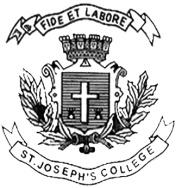 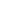 ST. JOSEPH’S COLLEGE (AUTONOMOUS), BANGALORE-27BBA/BBASF – VI SEMESTERSEMESTER EXAMINATION: APRIL 2023(Examination conducted in May 2023)BBADEH6619: LABOUR LAW(For Current Batch Students Only)Time- 2 ½ hrs								Max Marks-70This paper contains ____ printed pages and four partsSection A I. Answer any five of the following 			                  (5x2 = 10 Marks)Give the meaning of collective bargaining.“A trade union leader obstructed work inside the factory for 5 hours while protesting against the deputation of a work man to work another section.” Analyse the above statement and give your judgement.Mention the role of an arbitrator.List down the objectives of workers participation in management.Give the meaning of strike.State the objectives of Industrial Employment Act, 1946. Section BII. Answer any three of the following 			                  (3x5 = 15 Marks)“Collective Bargaining means negotiation” from the statement explain the process of collective bargaining.Write a short note on the industrial Dispute Act 1947.List the provisions under Section 6 of Trades Union Act.Explain the standing orders under Industrial Employment Act, 1946.Section C III. Answer any two of the following 			               (2x15 = 30 Marks)Explain in detail the registration, withdrawal and cancellation of trade union.Explain the authorities under the Industrial Dispute Act 1947.Explain the types of collective bargaining, Section DIV. Answer the following 					               (1x15=15 Marks)Chennai March 2012: Nurses employed at different hospitals did strike for almost 7 days against the hospital management for their demands. Hundreds of nurses, several of them junior staff, have struck work across major private hospitals- Apollo, Fortis Malar and Madras Medical Mission- demanding a hike in basic salary to Rs 15,000, besides annual increment and leave benefits.With reference to the above case, answer the following question:Give the meaning of lockout.    (2 marks)State the provisions given to protect workers participation? (5marks)Explain the provisions relating to layoffs. (5marks)Give your views on the above case study. (3marks)